13th Annual Ardmore                  Habitat for Humanity Golf Scramble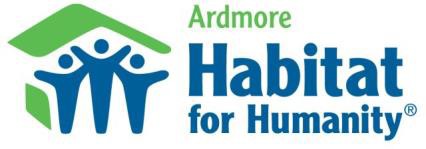 Dornick Hills Golf and Country Club—Friday, May 10, 201910:00am-1:00pm putting contest • 12:00pm lunch • 1:00pm shotgun startOrganization Name:   	 Contact Name:   	  Address:	 Phone Number:   	 Email Address:   	SPONSORSHIP REGISTRATION Deadline is April 1st	TEAM REGISTRATION - AFTER April 26th, FORMS MUST BE EMAILED TO office@ardmorehabitatforhumanity.com or call (580) 223-1540 for arrangements.FOLLOWED BY SENDING FORM AND CHECK IN THE MAILTO: Ardmore Habitat for HumanityP.O. Box 2412 Ardmore, OK 73402Questions? office@ardmorehabitatforhumanity.com or 580-223-1540We are a 501(c)(3) organization; a receipt will be provided.DESCRIPTIONAMOUNTQUANTITYTOTAL4 person team—includes lunch, green fees, cart, range balls and gift bag$360$Mulligans for team (2/person)$40$Putting contest shots for team (2/person)$40$Platinum Sponsorship with Two Teams—4'x4' chloroplast sign (exclusive per hole), logo on all marketing materials, sponsorship advertised in Ardmoreite and on radio$2,000$Premier Sponsorship with One Team—4'x4' chloroplast sign (exclusive per hole), logo on all marketing materials$900$Premier Sponsorship without Team—4'x4' chloroplast sign (exclusive per hole), logo on all marketing materials$700    $Hole Sponsorship—2’x3’ chloroplast sign (some on- site marketing materials)$200$Individual Supporter—8.5”x11” sign on scoreboard $100$TOTAL$